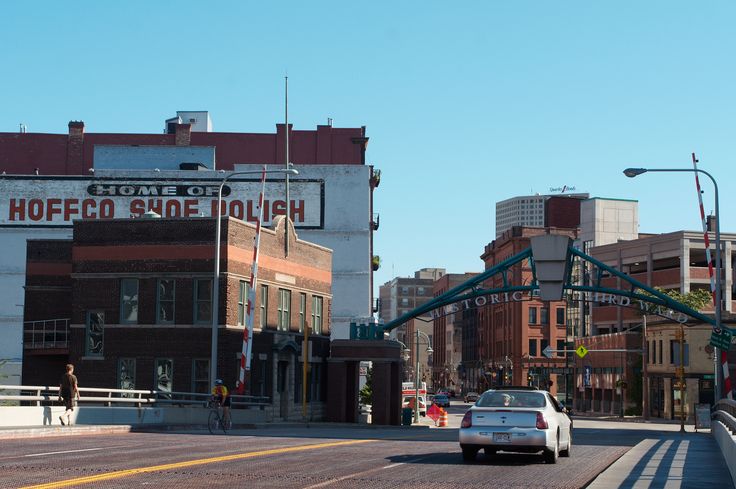 Downtown Diggs Condo Open House June 2nd 10am – 3pmPlease email the following condo listing information, and payment of $50, to Stacie Lee Purko stacie@gmar.ws no later than Friday, May 25th.Property Address:_______________________________________________Price:___________________________ Bedrooms: ______________________Bathrooms: _____________________MLS#:__________________________Floors:__________________________ Number of Condo units:____________Parking Garage:______#spaces______Off Street parking:_____#spaces_____Total Sq.Ft:______________________ Condo fee:______________________Amenities:_____________________________________________________Broker/Agency:__________________ Phone Number:__________________Any questions, call Stacie Lee Purko at 414-778-4929.Thank you for your order!  Make all checks payable to GMAR or pay by Visa/MasterCard.Card Number_______-_______-_______-_______ Exp.________Signature____________________________                             PLEASE RETURN A COPY OF THIS INVOICE WITH YOUR REMITTANCE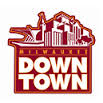 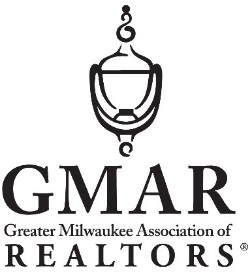 